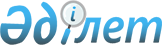 "Т.Ы. Бұзубаев туралы" Қазақстан Республикасының Президентi өкiмiнiң жобасы туралыҚазақстан Республикасы Үкіметінің 2006 жылғы 4 қыркүйектегі N 833 Қаулысы

      Қазақстан Республикасының Үкiметi  ҚАУЛЫ ЕТЕДI: 

      "Т.Ы. Бұзубаев туралы" Қазақстан Республикасының Президентi өкiмiнiң жобасы Қазақстан Республикасы Президентiнiң қарауына енгiзiлсiн.        Қазақстан Pecпубликасының 

      Премьер-Министрінің 

      міндетін атқарушы  

  ҚАЗАҚСТАН РЕСПУБЛИКАСЫ ПРЕЗИДЕНТІНІҢ 

ӨКІМІ  Т.Ы. Бұзубаев туралы       1. Тоқтасын Ысқақұлы Бұзубаев Ұжымдық қауіпсiздiк туралы шарт ұйымы Бас хатшысының орынбасары қызметiне тағайындауға ұсынылсын. 

      2. Қазақстан Республикасы Сыртқы iстер министрлiгі қабылданған шешiм туралы Ұжымдық қауіпсiздiк туралы шарт ұйымының хатшылығын хабардар етсiн.        Қазақстан Республикасының 

      Президентi 
					© 2012. Қазақстан Республикасы Әділет министрлігінің «Қазақстан Республикасының Заңнама және құқықтық ақпарат институты» ШЖҚ РМК
				